Publicado en México el 18/05/2022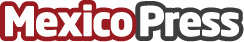 Gina Díez Barroso y Valentín Diez Morodo intervendrán en el V Congreso CEAPI en República DominicanaEmpresarios de México y de toda Iberoamérica pondrán el foco en los retos y las oportunidades a los que se enfrenta Iberoamérica en tiempos de incertidumbre. Las empresarias mexicanas Altagracia Gómez Sierra, presidenta ejecutiva de MINSA, y Gina Díez Barroso, presidenta y CEO de Grupo Diarq, recibirán el reconocimiento Mujer, Empresa y LiderazgoDatos de contacto:Zaira Leal2224397270Nota de prensa publicada en: https://www.mexicopress.com.mx/gina-diez-barroso-y-valentin-diez-morodo Categorías: Franquicias Finanzas Emprendedores Otras Industrias http://www.mexicopress.com.mx